Vrste datotekaDatoteka je skup organiziranih, prema pravilima pohranjenih znakova određene namjene.Vrste datoteke: programske, znakovne, datoteka dokumenata, komprimirane datoteke.Programske datoteke:pisane su nekim programskim jezikomizvršne programske datoteke – imaju nastavke .exe, .com, .bat, omogućuju pokretanje primjenskih programasustavske programske datoteke – imaju nastavke .sys, .dll, .ini, .reg, .pifposebne programske datoteke imaju nastavak .dll – omogućuju rad operacijskog sustava i drugih instaliranih programa.Znakovne datotekeimaju nastavak .txtsadrže tekst koji je kodiran nekom od normi (ASCII – 1bajt, 256 znakova, UNICODE – 2 bajta, 65536 zn.).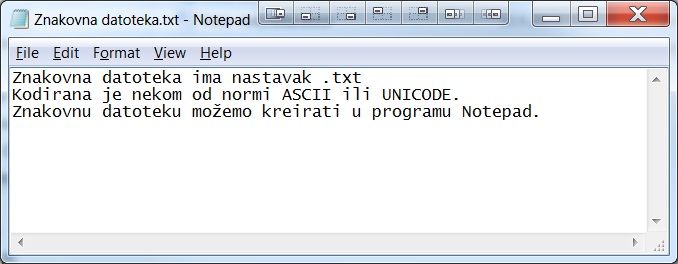 Datoteke dokumenatasvaki primjenski program stvara vlastite datoteke – odnosno dokumente i omogućuje njihovo čitanjedatoteke dokumenta najčešće prepoznajemo po nastavku datoteke (.doc, .ppt, .xls, .pdf, .mp3) i ikoninastavak datoteke dokumenata pokazuje u kojem je ona programu nastala, primjerice .txt datoteka je nastala u Notepaduoperacijski sustav mora registrirati nastavak datoteke i povezati ga s odgovarajućim program koji može otvoriti tu vrstu datotekeako registracija nastavka datoteke nije izvršena, operacijski sustav neće moći učitati i otvoriti datoteku.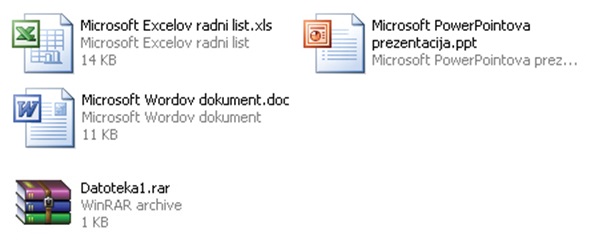 Komprimirane datotekedatoteke možemo sažimati (komprimirati) kako bi zauzimale manje prostora na pomoćnim spremnica računala (disku, usb sticku i dr.).nastavci komprimiranih datoteka su: .zip, .rar, .7zp.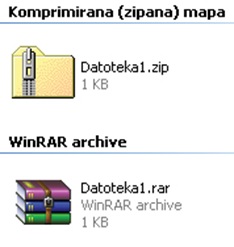 Pogledi na datotekeOperacijski sustav Windows  omogućuje nekoliko pogleda na datoteke.Pogledi na datoteke su:minijature (thumbnails),pločice (tiles),ikone (icons),popis (list) idetalji (details).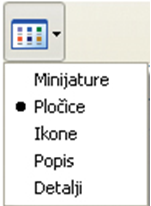 Najviše informacija o datoteci daje nam pogled Detalji (Details).Traženje datoteka i odabirpretraga datoteka: Start> Traži(Search) ili CTRL+Fznak zvjezdice * je zamjenski znak za bilo koji drugi znakprimjer pretrage: *.doc – traži sve datoteke koje imaju nastavak .doc, bez obzira na ime datotekebrisanje datoteke – DELETE, recycle bin, restore itemodabir više datoteka: SHIFT – odabir niza datoteka, CTRL – odabir više pojedinačnih datoteka.UkratkoDatoteka je skup organiziranih, prema pravilima pohranjenih znakova određene namjene.Vrste datoteka:Programske (.exe, .com., bat, .sys, .dll)Znakovne (.txt)Datoteka dokumenata (.doc, .xls, .ppt, .mp3, .pdf i dr.)Komprimirane datoteke (.zip, .rar).Pogledi na datoteke su:minijature (thumbnails)pločice (tiles)ikone (icons)popis (list)detalji (details)Pretraga datoteka: Start> Traži(Search) ili CTRL+F.Znak zvjezdice * je zamjenski znak za bilo koji drugi znak.Primjer pretrage: *.doc – traži sve datoteke koje imaju nastavak .doc, bez obzira na ime datoteke.